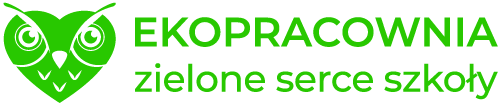 CZĘŚĆ V PRZEDMIOTU ZAMÓWIENIA„Ekopracownia przyrodnicza w Szkole Podstawowej nr 2 im. Jana Pawła II w Gorzycach (powiat: tarnobrzeski)”Lp.Nazwa elementu przedmiotu zamówieniaJednostki miaryIlość, liczbaOpis minimalnych parametrówprzedmiotu zamówienia123451Stoliki uczniowskieszt.15,00prostokątne stoliki 130x50 z ramą pod blatem na stabilnych nogach (fi 40) rozstawionych na czterech rogach, stelaż w kolorze aluminium, blaty wykonane są ze sklejki z naturalnym, wzmocnionym obrzeżem ABS rozmiar 52Krzesełka uczniowskie (plastikowe, ergonomiczne)szt.24,00Krzesełka lekkie, ze sprężystym oparciem dopasowującym się do pleców dziecka, dające możliwość ustawiania jedne na drugie, w kolorze zielonym ze srebrnym stelażem rozmiar 53Biurko nauczycielskieszt.1,00Biurko na stelażu metalowym z okrągłymi nogami (fi 40) z blatem z płyty laminowanej, bocznymi osłonami wyposażone w szafkę zamykaną.4Krzesło obrotoweszt.1,00Obrotowe krzesło ergonomiczne z regulowaną wysokością5Taborety obrotoweszt.6,00Taboret na samohamownych kółkach z tapicerowanym siedziskiem6Szafy na pomoceszt.2,00Szafa wysoka z drzwiczkami (2 pary) w kolorach szary i limonka, zamykane.7Szafy na pomoceszt.2,00Szafa wysoka z drzwiczkami (1 para) – w kolorze szary i limonka, 2 półki odkryte.8Modułowa pracownia przyrodnicza-moduł powietrzeszt.4,00Opracowane przez Centrum Nauki Kopernik 9Monitor interaktywny 75”szt.1,00Monitor interaktywny z systemem Android 11, panel LED, z rozdzielczością 4K, modułem wi-fi z uchwytem ściennym